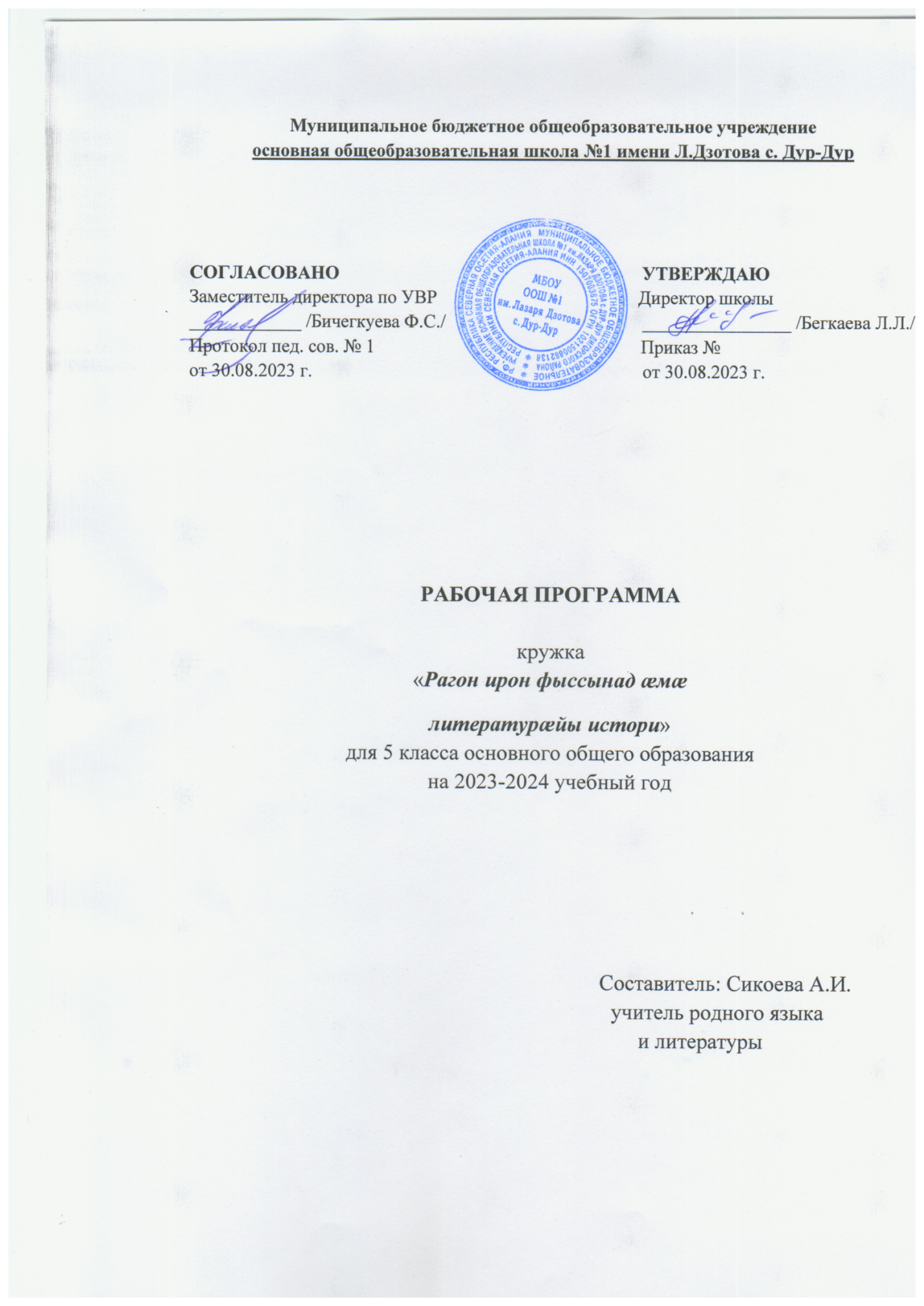     Къордты куысты хӕстӕ:-сывӕллӕтты зӕрдӕты гуырын кӕнын уарзондзинад мадӕлон ӕвзаг ӕмӕ литературӕмӕ;-фӕпарахат кӕнын скъоладзауты дунембарынад бынӕттон ӕрмӕгӕй, базонгӕ сӕ кӕнын мадӕлон ӕвзаг ӕмӕ литературӕйы рӕзты къӕпхӕнтимӕ;-цымыдис кӕнын ирон ӕвзаг ӕмӕ литературӕйы равзӕрды истори ахуыр кӕнынмӕ; -фӕцалх кӕнын иртасӕн куыстыл, лӕвӕрд темӕйы бындурыл хибарӕй проект  бацӕттӕ кӕныныл;-бакусын скъоладзауты ныхасы  рӕзтыл.«Рагон ирон фыссынад ӕмӕ литературӕйы истори»-йы куысты                                              пълан»Литературӕ:1.Абаев В.И.  Избранные труды. Вл.,1990.2.Абаев В.И.   Осетинский язык и фольклор. Вл., 1990.3.Агънаты Ӕ.  Иуӕй иу дзырдты тыххӕй. Дзӕуджыхъӕу, 2000.4.Калоев Б.А.  Осетины.  М., 1971.5.Козырева Т.  Памятники родного языка. Ордж.,  1972.6.Кузнецов В.А. Археология Северной Осетии.  Ордж., 1973.7.Турчанинов Г.Ф.  Древние и средние памятники осетинского письма и языка.  Вл., 1990.8.Мамукаев Т.Б. Тайна  Нузальской  часовни.  Вл., 1999.9.Салагаева З.М. От  Нузальской надписи к роману. Ордж.,1984.10.Уалиты Т.  Хӕслӕвӕрдтӕ  ирон ӕвзаг ӕмӕ кӕсыны уроктӕм. Дзӕуджыхъӕу, 2000.11.Цгъойты Х.  Ирон ӕмбисӕндты хабӕрттӕ. Дзӕуджыхъӕу, 2006.            Мӕй, бон  ТемӕКуысты хуызРухӕны мӕйОрганизацион фембӕлд. Куысты пълан ныффидар кӕнын, хӕстыл ӕрдзурын. Къулын  газеты ӕрмӕгыл куыст.Кӕфты мӕй1.Къулын газетмӕ бацӕттӕ кӕнын уацхъуыд «Хетӕгкаты Къостайы сабибонтӕ».2.Нӕ рагфыдӕлтӕ номдзыддӕр лӕгтӕ Заратуштра, Анахарсис, Будда.Архайын Хетӕгкаты Къостайы райгуырӕн бонимӕ баст мадзӕлтты.Нӕ рагфыдӕлты  номдзыддӕр лӕгты тыххӕй скъоладзауты цӕттӕгонд цыбыр докладтӕм байхъусын.Джеоргуыбайы мӕй1.Цы амонынц дзырдтӕ «ирон», «алан», «осетин»?2.Викторинӕ «Чи стӕм, кӕцӕй стӕм?».Бакӕсын видеоӕрмӕгмӕ; равзарын мадӕлон ӕвзаджы тыххӕй ӕмдзӕвгӕтӕ, ирон ӕвзаджы тыххӕй рӕнхъытӕ-цитатӕтӕ.Хъазты хуызы викторинӕ саразын.   Цыппурсы мӕй 1.Нӕ рагфыдӕлты ном рагон чингуыты(Геродоты мысинӕгтӕ скифты тыххӕй, рагон римаг поэт Публий Овидийы ӕмдзӕвгӕтӕ скифты тыххӕй).2.Скифты таурӕгътӕ(Цъгойты Хазбимӕ гӕсгӕ).Ӕрмӕджытӕ кӕсын, сӕ мидисыл ӕрдзурын.2.Скифты таурӕгътӕ кӕсын, ӕвзарын  сын сӕ мидис ӕмӕ хъуыды.Тъӕнджы мӕй1.Ӕвзагзонынады историйӕ.Уӕрӕсейы Академийы  ахуыргӕндтӕ Паллас ӕмӕ Гюльденштедт(18-ӕм ӕнус), Клапрот ӕмӕ В.Ф.Мюллер(19ӕм ӕнус), Ж.Дюмезиль(20-ӕм ӕнус) куыстытӕ.2.Нырыккон ирон ӕвзаг иртасджытӕ(Абайты В., Л. Семенов, Б. Скитский, Исаты М., Гуыриаты Т., Тахъазты Х. ӕмӕ ӕнд.)Скъоладзауты цӕттӕгонд презентацитӕм байхъусын, темӕ: «Ирон ӕвзагӕн лӕггадгӕнджытӕ».Темӕмӕ гӕсгӕ къулын газет бацӕттӕ кӕнын.2.Скъоладзауты цӕттӕгонд презентацитӕм байхъусын, темӕ: «Ирон ӕвзагӕн лӕггадгӕнджытӕ».Ӕртхъирӕны мӕй1.Фыссынады фыццаг цыртдзӕвӕнтӕ(Иртышы дурын, «Авестӕ»).Турчаниновы чиныгӕй скъуыддзаг бакӕсын, ӕрдзурын сыл.Тӕргӕйтты мӕй1.Зеленчукы цыртдзӕвӕн.2.Нузалы аргъуаны фыстытӕ.Скъоладзауты цӕттӕгонд презентацитӕм байхъусын, темӕ: «Ирон фыссынады цыртдзӕвӕнтӕ».Хуымгӕнӕны мӕй1.Ясаг дзырдбӕстыты чиныг.2.Интеллектуалон хъазт «Зондабиты ерыс».Кодзырты Тамарӕйы чиныг «Памятники родного  языка»- йӕ скъуыддзӕгтӕ равзарын.Зӕрдӕвӕрӕны мӕй1.Ирон ӕвзаджы бон. «Мӕлӕн ды нӕй, нӕ мадӕлон ӕвзаг!»Хуыздӕр ӕмдзӕвгӕкӕсджыты конкурс, хуыздӕр докладтӕ ӕмӕ презентациты равдыст.